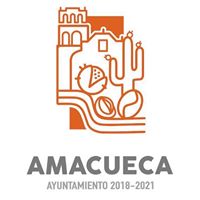 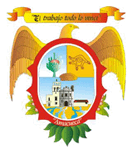 COMISIONES EDILICIAS ADMINISTRACION 2018-2021COMISIONES EDILICIAS ADMINISTRACION 2018-2021COMISIONINTEGRANTESComisión De Seguridad Pública Y Protección CivilPreside: Alfredo de la Torre HerreraVocales: Daniel Cristóbal García y Ampelio Aguayo MirandaComisión De Planeación Socioeconómica Y PresupuestoPreside: Luz Elvira Duran ValenzuelaVocales: Liz Defensa Ramírez Galindo, Normal Leticia Acuña Ramírez e Irma Figueroa SandovalComisión De Educación PublicaPreside: Liz Defensa Ramírez Galindo Vocales: Irma Figueroa Sandoval y Alida Ramírez García.Comisión De Festividades Cívicas Y Promoción De La Cultura Y TurismoPreside: Neri Quintero BarragánVocales: Liz Defensa Ramírez e Irma Figueroa SandovalComisión De Salubridad E HigienePreside: Alida Ramírez GarcíaVocales: Regina Hernández y Liz Defensa Ramírez GalindoComisión De Cementerios, Rastros Municipales, Calzadas, Parques , Jardines Y NomenclaturasPreside: Daniel Cristóbal GarcíaVocales: Ampelio Aguayo Miranda y Neri Quintero Barragán.Comisión De HaciendaPreside: Norma Leticia Acuña RamírezVocales: Daniel Cristóbal García e Ignacio García AnguianoComisión De Obras Públicas Y Desarrollo UrbanoPreside: Alfredo de La Torre HerreraVocales: Ampelio Aguayo Miranda e Ignacio García AnguianoComisión De Participación CiudadanaPreside: Regina Hernández NúñezVocales: Liz Defensa Ramírez y Norma Leticia Acuña RamírezComisión De Mercados, Comercio , Abasto Y Alumbrado PublicoPreside: Norma Leticia Acuña RamírezVocales: Liz Defensa Ramírez Galindo e Irma Figueroa SandovalComisión De Asistencia Social Y Adultos MayoresPreside: Irma Figueroa SandovalVocales: Alida Ramírez García y Norma Leticia Acuña RamírezComisión De Fomento Agropecuario  Y Forestal, Desarrollo Rural Sustentable Y EcologíaPreside: Ampelio Aguayo MirandaVocales: Daniel Cristóbal García  y Norma Leticia Acuña RamírezComisión De Agua PotablePreside: Alfredo de la Torre Herrera Vocales: Neri Quintero Barragán e Ignacio García AnguianoComisión De CatastroPreside: Norma Leticia Acuña Ramírez Vocales: Ampelio Aguayo Miranda y Alida Ramírez García.Comisión De Limpia, Recolección, Traslado Y Disposición De Residuos SolidosPreside: Ignacio García Anguiano Vocales: Daniel Cristóbal García, Liz Defensa Ramírez Galindo y Alfredo de la Torre Herrera.Comisión De Promoción Y Desarrollo EconómicoPreside: Luz Elvira Duran ValenzuelaVocales: Liz Defensa Ramírez Galindo y Daniel Cristóbal García.Comisión Edilicia De Equidad De Género Y JuventudPreside: Alida Ramírez GarcíaVocales: Liz Defensa Ramírez y Neri Quintero Barragán.Comisión De GobernaciónPreside: Norma Leticia Acuña RamírezVocales: Irma Figueroa  Sandoval y Ampelio Aguayo Miranda.Comisión De DeportesPreside: Ampelio Aguayo MirandaVocales: Neri Quintero Barragán e Ignacio García Anguiano.Comisión Para La Regularización De La Tenencia De La TierraPreside: Luz Elvira Duran ValenzuelaVocales: Irma Figueroa Sandoval y Liz Defensa Ramírez Galindo.Comisión De Derechos HumanosPreside: Luz Elvira Duran ValenzuelaVocales: Irma Figueroa Sandoval e Ignacio Anguiano García.Comisión De Reglamentos Y Mejoras RegulatoriasPreside: Norma Leticia Acuña RamírezVocales: Irma Figueroa Sandoval, Daniel Cristóbal García y Liz Defensa Ramírez GalindoComisión De Inspección Y VigilanciaPreside: Daniel Cristóbal GarcíaVocales: Alfredo de la Torre Herrera y Alida Ramírez García.Comisión Edilicia Permanente De Innovación Ciencia Y TecnologíaPreside: Neri Quintero BarragánVocales: Irma Figueroa Sandoval y Liz Defensa Ramírez GalindoComisión De Fomento ArtesanalPreside: Luz Elvira Duran Valenzuela.Vocales: Alida Ramírez García, Ignacio García Anguiano, Irma Figueroa Sandoval y Neri Quintero BarragánComisión De Responsabilidades Y Anticorrupción.Preside: Liz Defensa Ramírez GalindoVocales: Luz Elvira Duran Valenzuela, Norma Leticia Acuña Ramírez, y Alfredo de la Torre Herrera.